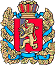 ШАПКИНСКИЙ СЕЛЬСКИЙ СОВЕТ ДЕПУТАТОВЕНИСЕЙСКОГО РАЙОНА                                                       КРАСНОЯРСКОГО КРАЯ                    	                   РЕШЕНИЕ         17.10.2022г.		                                   п. Шапкино	                   №28-134рВ соответствии с Налоговым кодексом Российской Федерации, Федеральным законом от 06.10.2003 № 131-ФЗ «Об общих принципах организации местного самоуправления в Российской Федерации», руководствуясь Уставом Шапкинского сельсовета Енисейского района Красноярского края Шапкинский сельский Совет депутатов РЕШИЛ:Внести в решение Шапкинского сельского Совета депутатов от 15.11.2021 №21-106р «Об установлении налога на имущество физических лиц» следующие изменения:в наименовании слова «Об установлении» заменить словами «О введении»;в пункте 1 слово «Установить» заменить словом «Ввести»;дополнить пунктом 2.1 следующего содержания:«2.1. Установить, что право на налоговую льготу имеют граждане, утратившие жилой дом в связи со стихийным бедствием (в результате пожара).»;2. Контроль за исполнением настоящего решения возложить на главу Шапкинского сельсовета Загитову Л.И.3. Настоящее решение вступает в силу в день, следующий за днем официального опубликования в информационном издании «Шапкинский вестник» и подлежит размещению на официальном сайте администрации Шапкинского сельсовета.4. Подпункт 1.3 пункта 1 настоящего решения применяется к отношениям, возникшим с 01.01.2021.Председатель сельскогоСовета депутатов                                                              Глава Шапкинского сельсовета   ________________ А.В. Наконечный                             __________Л.И. ЗагитоваО внесении изменений в решение Шапкинского сельского Совета депутатов от 15.11.2021 №21-106р 
«Об установлении налога на имущество физических лиц»